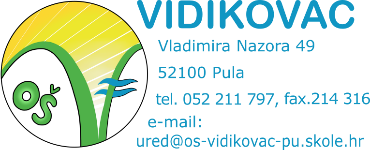 Bodovanje učenika razrednog odjela po kriterijima za izbor učenika generacijeIme i prezime predloženog učenika razrednog odjela: __________________________Razredni odjel: ___________Razrednik razrednog odjela: ________________________potrebno priložiti dokumentaciju bodovanjaElementi koji se vrjednuju pri rangiranju kandidata za učenika generacijeElementi koji se vrjednuju pri rangiranju kandidata za učenika generacijemaksimalan broj bodovaopći uspjeh u učenju na kraju svake nastavne godine tijekom osmogodišnjega školovanjaopći uspjeh u učenju na kraju svake nastavne godine tijekom osmogodišnjega školovanjauspjeh u vladanju na kraju svake nastavne godine tijekom osmogodišnjega školovanjauspjeh u vladanju na kraju svake nastavne godine tijekom osmogodišnjega školovanjasudjelovanje u radu izvannastavnih aktivnosti tijekom osmogodišnjega školovanjasudjelovanje u radu izvannastavnih aktivnosti tijekom osmogodišnjega školovanjauspjeh na natjecanjima u znanju tijekom tekuće školske godineuspjeh na natjecanjima u znanju tijekom tekuće školske godineuspjeh na školskim smotrama, izložbama i sl. tijekom tekuće školske godineuspjeh na školskim smotrama, izložbama i sl. tijekom tekuće školske godinesportski uspjeh tijekom tekuće školske godinesportski uspjeh tijekom tekuće školske godineangažman na školskim projektima, priredbama i sl. tijekom tekuće školske godineangažman na školskim projektima, priredbama i sl. tijekom tekuće školske godinepredsjedanje  razrednim odjelom i/ili Učeničkim vijećem tijekom osmogodišnjega školovanjapredsjedanje  razrednim odjelom i/ili Učeničkim vijećem tijekom osmogodišnjega školovanjamišljenje razrednog odjela o učeniku predloženom za učenika generacijemišljenje razrednog odjela o učeniku predloženom za učenika generacijedobitnik priznanja „Učenik razrednog odjela“dobitnik priznanja „Učenik razrednog odjela“mišljenje Učiteljskog vijeća Škole mišljenje Učiteljskog vijeća Škole UKUPNO